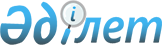 Об оказании социальной помощи отдельным категориям нуждающихся граждан постоянно проживающих в Теректинском районе
					
			Утративший силу
			
			
		
					Решение Теректинского районного маслихата Западно-Казахстанской области от 28 июня 2011 года N 39-3. Зарегистрировано Департаментом юстиции Западно-Казахстанской области 18 июля 2011 года N 7-12-110. Утратило силу - решением Теректинского районного маслихата Западно-Казахстанской области от 12 апреля 2012 года N 2-3      Сноска. Утратило силу - Решением Теректинского районного маслихата Западно-Казахстанской области от 12.04.2012 N 2-3      В соответствии с Законами Республики Казахстан от 23 января 2001 года "О местном государственном управлении и самоуправлении в Республике Казахстан", от 28 апреля 1995 года "О льготах и социальной защите участников, инвалидов Великой Отечественной войны и лиц, приравненных к ним", от 13 апреля 2005 года "О социальной защите инвалидов в Республике Казахстан" районный маслихат РЕШИЛ:

      1. Оказать социальную помощь отдельным категориям нуждающихся граждан постоянно проживающих в Теректинском районе:

      1) к государственному празднику Дню Победы:

      участникам и инвалидам Великой Отечественной войны – 50 000 (пятьдесят тысяч) тенге;

      супругу (супруге) погибших в Великой Отечественной войне не вступившим в повторный брак – 25 000 (двадцать пять тысяч) тенге;

      военнообязанным, призывавшимся на учебные сборы и направлявшимся в Афганистан в период ведения боевых действий – 10 000 (десять тысяч) тенге;

      участникам ликвидации последствий катастрофы на Чернобыльской атомной электростанции – 10 000 (десять тысяч) тенге;

      реабилитированным жертвам политических репрессий – 10 000 (десять тысяч) тенге;

      семьям военнослужащих, погибших (умерших) при прохождении военной службы в мирное время – 3 000 (три тысячи) тенге;

      бывшим несовершеннолетним узникам концлагерей, гетто и других мест принудительного содержания, созданных фашистами и их союзниками в период второй мировой войны – 10 000 (десять тысяч) тенге;

      женам (мужьям) умерших инвалидов войны и приравненных к ним инвалидов, а также женам (мужьям) умерших участников войны, партизан, подпольщиков, граждан, награжденным медалью "За оборону Ленинграда" и знаком "Житель блокадного Ленинграда", признанные инвалидами в результате общего заболевания, трудового увечья и других причин (за исключением противоправных), не вступившим в повторный брак – 5 000 (пять тысяч) тенге;

      гражданам, трудившимся в годы войны в тылу, награжденным орденами и медалями – 3 000 (три тысячи) тенге;

      2) детям-инвалидам до 18 лет ко Дню защиты детей – 5 000 (пять тысяч) тенге;

      3) гражданам, достигшим 100 лет и более единовременно ко дню рождения - 10 месячных расчетных показателей;

      4) гражданам, больным онкологическими заболеваниями, туберкулезом, проходящих лечение и состоящим на учете в организациях здравоохранения единовременно без учета доходов - 15 месячных расчетных показателей;

      5) гражданам, пострадавшим от пожара, наводнения или другого стихийного бедствия природного и техногенного характера, по заявлению, единовременно – в размере, установленном соответствующей районной комиссией;

      6) многодетным матерям награжденным знаком "Алтын алқа" или награжденным званием "Мать героиня" для санаторно-курортного лечения единовременно - 25 месячных расчетных показателей;

      7) семьям, среднедушевой доход которых не превышает прожиточный минимум утвержденный по области, единовременно на лечение - 10 месячных расчетных показателей;

      8) в случае смерти гражданина со среднедушевым доходом ниже прожиточного минимума, лицу, осуществляющему погребение выплачивается единовременная выплата в размере 10 месячных расчетных показателей, установленного на соответствующий финансовый год на момент смерти гражданина, если обращение за единовременной выплатой на погребение последовало не позднее шести месяцев после смерти гражданина.

      2. Признать утратившими силу:

      1) решение Теректинского районного маслихата "Об оказании социальной помощи отдельным категориям нуждающихся граждан" от 16 апреля 2010 года N 28-3 (зарегистрированное в государственном Реестре нормативных правовых актов за N 7-12-89, опубликованное 21 мая 2010 года в газете "Теректі жаңалығы-Теректинская новь" N 21);

      2) решение Теректинского районного маслихата "О внесении дополнений в решение Теректинского районного маслихата от 16 апреля 2010 года N 28-3 "Об оказании социальной помощи отдельным категориям нуждающихся граждан "от 3 августа 2010 года N 31-3 (зарегистрированное в государственном Реестре нормативных правовых актов за N 7-12-96, опубликованное 21 августа 2010 года в газете "Теректі жаңалығы-Теректинская новь" N 35).

      3. Данное решение вводится в действие по истечении десяти календарных дней со дня первого официального опубликования.      Председатель сессии                    С. А. Мадиев

      Секретарь районного маслихата          М. О. Тулегенов
					© 2012. РГП на ПХВ «Институт законодательства и правовой информации Республики Казахстан» Министерства юстиции Республики Казахстан
				